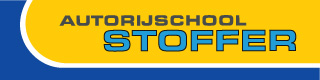 lesovereenkomst Autorijschool StofferCursist(e):En  komen het volgende overeen:Bijzonderheden: (denk aan evt. eerdere rijopleiding(en).____________________________________________________________________________________________________________________________________________________________________________________________Op deze lesovereenkomst is het Privacybeleid en de Algemene Voorwaarden van toepassing.  heeft de cursist gewezen op de Algemene voorwaarden en het Privacybeleid. Door ondertekening van de lesovereenkomst verklaart de cursist het Privacybeleid en de Algemene Voorwaarden te hebben gelezen. Algemene Voorwaarden en Privacybeleid zijn te vinden op www.autorijschoolstoffer.nl                                                                                 Versie 2021-01-01AchternaamVoornaamVoorletter(s)M V AdresPostcodeTelefoonE-mailadresGeboortedatumWoonplaatsTheorieopleidingMogelijkheid om (gratis) theorieles te volgen op aanvraag. Mogelijkheid om (gratis) theorieles te volgen op aanvraag. Mogelijkheid om (gratis) theorieles te volgen op aanvraag. Mogelijkheid om (gratis) theorieles te volgen op aanvraag. Mogelijkheid om (gratis) theorieles te volgen op aanvraag. Theorie-examenAfspreken via www.mijncbr.nlAfspreken via www.mijncbr.nlAfspreken via www.mijncbr.nlAfspreken via www.mijncbr.nlAfspreken via www.mijncbr.nlCategorie BCategorie BCategorie BCategorie BCategorie BEigen VerklaringInvullen via www.mijncbr.nl / DigiD – inlog incl. sms-code vereist!Invullen via www.mijncbr.nl / DigiD – inlog incl. sms-code vereist!Invullen via www.mijncbr.nl / DigiD – inlog incl. sms-code vereist!Invullen via www.mijncbr.nl / DigiD – inlog incl. sms-code vereist!Invullen via www.mijncbr.nl / DigiD – inlog incl. sms-code vereist!Praktijkopleiding**Lesprijs (per 90 min)€ 72,-10 rittenkaart€ 680,-€ 680,-** Prijswijzigingen voorbehoudenPakket*€ 1990,-*26x 90min +1x 60 min + 1x examen + theorieboek*26x 90min +1x 60 min + 1x examen + theorieboek*26x 90min +1x 60 min + 1x examen + theorieboek*26x 90min +1x 60 min + 1x examen + theorieboekExamen€ 220,-Aantal lessenPer weekWijze van betalenContant per lesPer bankBij betaling per bank uiterlijk één dag voor de afgesproken les of bij vooruitbetaling per 10 lessen. IBAN: NL74 RABO 0375 3653 46 t.n.v. Autorijschool Stoffer o.v.v. naam cursist(e)Bij betaling per bank uiterlijk één dag voor de afgesproken les of bij vooruitbetaling per 10 lessen. IBAN: NL74 RABO 0375 3653 46 t.n.v. Autorijschool Stoffer o.v.v. naam cursist(e)Bij betaling per bank uiterlijk één dag voor de afgesproken les of bij vooruitbetaling per 10 lessen. IBAN: NL74 RABO 0375 3653 46 t.n.v. Autorijschool Stoffer o.v.v. naam cursist(e)Bij betaling per bank uiterlijk één dag voor de afgesproken les of bij vooruitbetaling per 10 lessen. IBAN: NL74 RABO 0375 3653 46 t.n.v. Autorijschool Stoffer o.v.v. naam cursist(e)Bij betaling per bank uiterlijk één dag voor de afgesproken les of bij vooruitbetaling per 10 lessen. IBAN: NL74 RABO 0375 3653 46 t.n.v. Autorijschool Stoffer o.v.v. naam cursist(e)Bij betaling per bank uiterlijk één dag voor de afgesproken les of bij vooruitbetaling per 10 lessen. IBAN: NL74 RABO 0375 3653 46 t.n.v. Autorijschool Stoffer o.v.v. naam cursist(e)Ik geef bij deze uitdrukkelijk toestemming voor het maken van een foto die  vervolgens op haar  plaatst wanneer ik geslaagd ben. Dit is een openbaar profiel.Ik geef bij deze uitdrukkelijk toestemming voor het maken van een foto die  vervolgens op haar  plaatst wanneer ik geslaagd ben. Dit is een openbaar profiel.Ik geef bij deze uitdrukkelijk toestemming voor het maken van een foto die  vervolgens op haar  plaatst wanneer ik geslaagd ben. Dit is een openbaar profiel.Ik geef bij deze uitdrukkelijk toestemming voor het maken van een foto die  vervolgens op haar  plaatst wanneer ik geslaagd ben. Dit is een openbaar profiel.Ik geef bij deze uitdrukkelijk toestemming voor het maken van een foto die  vervolgens op haar  plaatst wanneer ik geslaagd ben. Dit is een openbaar profiel.Ik geef bij deze uitdrukkelijk toestemming om mij per e-mail een eenmalig feedbackformulier te sturen nadat ik ben geslaagd. Ik geef bij deze uitdrukkelijk toestemming om mij per e-mail een eenmalig feedbackformulier te sturen nadat ik ben geslaagd. Ik geef bij deze uitdrukkelijk toestemming om mij per e-mail een eenmalig feedbackformulier te sturen nadat ik ben geslaagd. Ik geef bij deze uitdrukkelijk toestemming om mij per e-mail een eenmalig feedbackformulier te sturen nadat ik ben geslaagd. Ik geef bij deze uitdrukkelijk toestemming om mij per e-mail een eenmalig feedbackformulier te sturen nadat ik ben geslaagd. Ik geef bij deze uitdrukkelijk toestemming om mijn lesovereenkomst en leerlingenkaart na afloop / stoppen van de rijopleiding te bewaren in een archief. (alleen ten doel omdat Autorijschool Stoffer het leuk vindt later terug te kunnen kiiken wie er allemaal bij Autorijschool Stoffer heeft gelesd )Ik geef bij deze uitdrukkelijk toestemming om mijn lesovereenkomst en leerlingenkaart na afloop / stoppen van de rijopleiding te bewaren in een archief. (alleen ten doel omdat Autorijschool Stoffer het leuk vindt later terug te kunnen kiiken wie er allemaal bij Autorijschool Stoffer heeft gelesd )Ik geef bij deze uitdrukkelijk toestemming om mijn lesovereenkomst en leerlingenkaart na afloop / stoppen van de rijopleiding te bewaren in een archief. (alleen ten doel omdat Autorijschool Stoffer het leuk vindt later terug te kunnen kiiken wie er allemaal bij Autorijschool Stoffer heeft gelesd )Ik geef bij deze uitdrukkelijk toestemming om mijn lesovereenkomst en leerlingenkaart na afloop / stoppen van de rijopleiding te bewaren in een archief. (alleen ten doel omdat Autorijschool Stoffer het leuk vindt later terug te kunnen kiiken wie er allemaal bij Autorijschool Stoffer heeft gelesd )Ik geef bij deze uitdrukkelijk toestemming om mijn lesovereenkomst en leerlingenkaart na afloop / stoppen van de rijopleiding te bewaren in een archief. (alleen ten doel omdat Autorijschool Stoffer het leuk vindt later terug te kunnen kiiken wie er allemaal bij Autorijschool Stoffer heeft gelesd )Voor akkoord ondertekend opPlaatsHandtekening rijschoolhouderHandtekening cursist(e)**indien minderjarig, handtekening ouder of wettelijk vertegenwoordiger*indien minderjarig, handtekening ouder of wettelijk vertegenwoordiger